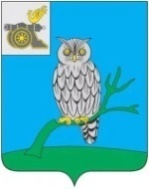 АДМИНИСТРАЦИЯ МУНИЦИПАЛЬНОГО ОБРАЗОВАНИЯ «СЫЧЕВСКИЙ РАЙОН»  СМОЛЕНСКОЙ ОБЛАСТИ Р А С П О Р Я Ж Е Н И Еот  12 апреля 2023 года № 160-рОб определении места для использования пиротехнических изделий в период проведения Праздника Весны и Труда и Дня Победы в 2023 году на территории Сычевского городского поселенияДля обеспечения безопасности граждан и сохранности жилого фонда                         на территории Сычевского городского поселения Сычевского района Смоленской области в период проведения Праздника Весны и Труда и Дня Победы в 2023 году: 1. Определить местом для использования пиротехнических изделий: - район пустыря по улице Станционное шоссе 15 «А» города Сычевка Смоленской области.2. Начальнику отдела городского хозяйства Администрации муниципального образования «Сычевский район» Смоленской области (О.В.Калинкина) обеспечить указанное в пункте 1 настоящего распоряжения место для использования пиротехнических изделий средствами пожаротушения и первичной медицинской помощи. 3.  Опубликовать настоящее распоряжение в газете «Сычевские вести»                       и на официальном сайте Администрации муниципального образования                    «Сычевский район» Смоленской области.4. Контроль за исполнением настоящего распоряжения возложить                               на заместителя Главы муниципального образования «Сычевский район» Смоленской области К.Г. Данилевича.И.п. Главы муниципального образования«Сычевский район» Смоленской области                                      Т.П. Васильева